March 2019Fri 1st & Sun 3rd March – Hannah Murphy, Conor Graham, Sionnain McCoy, Michael O’Neill (Gp6)Fri 8th & Sun 10th March – Daithi McCreesh, Ellie Phelan, Emily McArdle, Jarlath O’Neill (Gp1)Sun 17th March (St Patrick’s Day) – Hannah Murphy, Conor Graham, Ronan Martin, Eibhleann Hughes (Gp2)Fri 22nd & Sun 24th March – Eimear Murphy, Michael O’Neill, Niamh Murphy, Kieran O’Neill (Gp3)Thursday 28th March 2018 – P7 Confirmation – 11am Dromintee (Please be in the chapel by 10.30am at the latest) – Ronan Martin, Jarlath O’Neill, Kieran O’Neill, Niamh Murphy Fri 29th & Sun 31st March – Grace Gallagher, Grace McShane, Bethann McKinney, Ollie Rice (Gp4)Sunday Mass is at 11 am.   Please be in the Church 15 mins before Mass begins.*** If you cannot serve on your given dates please ask another server to serve for you.***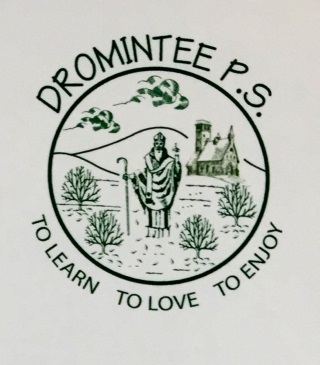 Dromintee Primary SchoolDromintee Primary School8 Ballynamadda Road,Killeavy,Newry, Co Down,BT35 8TDTelephone: (028) 3088 8383Fax: (028) 3088 8470www.drominteeps.comEmail: info@dromintee.killeavy.ni.sch.uk